REQUERIMENTO Nº 1123/2018Requer informações acerca dos serviços de extração e poda de árvore, realizadas pelo Poder Executivo Municipal no 1º Semestre de 2018.Senhor Presidente,Senhores Vereadores, CONSIDERANDO que este vereador vem sendo procurado por munícipes que requerem que este vereador verifique o motivo do Poder Executivo Municipal demorar muito para promover serviços de poda e extração de árvores, mesmo havendo o devido pedido formalizado através de protocolo.CONSIDERANDO que, inclusive há casos de protocolos de um a dois  anos sem atendimento e não há qualquer tipo de informação sobre previsão de ocorrer os serviços, ou até mesmo informação do indeferimento do protocolo com o respectivo laudo técnico impedindo a realização dos mesmos;CONSIDERANDO por fim, que é preciso que haja uma força tarefa para atender as demandas dos casos que realmente necessita de podas e extrações, pois em muitos casos, há riscos iminentes de acidentes físicos e materiais;REQUEIRO que, nos termos do Art. 10, Inciso X, da Lei Orgânica do município de Santa Bárbara d’Oeste, combinado com o Art. 63, Inciso IX, do mesmo diploma legal, seja oficiado o Excelentíssimo Senhor Prefeito Municipal para que encaminhe a esta Casa de Leis as seguintes informações: 1º) Qual é a atual demanda de pedidos existentes no Setor Competente da Prefeitura, aguardando serviços de poda e extração de árvore?2º) Informar exatamente quantas podas de árvores a Prefeitura realizou de janeiro a julho de 2018? Encaminhar relatório dos endereços que receberam os serviços;3º) Informar exatamente quantas extrações de árvores a Prefeitura realizou de janeiro a julho de 2018? Especificar os locais que receberam os serviços;4º) Há planejamento da Prefeitura Municipal para que haja uma espécie de força tarefa, ou contratação de empresa terceirizada, visando atender e suprir a demanda de pedidos de extração e poda de árvore, ora sobrecarregada?5º) Há impedindo legal de algum órgão ambiental ou correlato a impedindo que os referidos serviços sejam feitos? Caso positivo, encaminhar cópia da documentação para ciência deste vereador;6º) Outras informações que julgarem por necessárias;Plenário “Dr. Tancredo Neves”, em 22 de agosto de 2018.JESUS VENDEDOR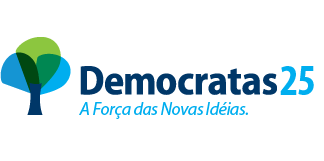 -Vereador / Vice Presidente-